团队确认书打印日期：2024/1/29 15:48:32甲方携程总部携程总部联系人杨小静联系电话xj8888xj8888乙方甘肃旭日假期国际旅行社有限责任公司甘肃旭日假期国际旅行社有限责任公司联系人高琳联系电话1391913012713919130127团期编号RY908FJ240210ARY908FJ240210A产品名称漫游云南-昆大丽版双飞8日游漫游云南-昆大丽版双飞8日游漫游云南-昆大丽版双飞8日游漫游云南-昆大丽版双飞8日游发团日期2024-02-102024-02-10回团日期2024-02-17参团人数4(2大2小)4(2大2小)旅客名单旅客名单旅客名单旅客名单旅客名单旅客名单旅客名单旅客名单姓名证件号码证件号码联系电话姓名证件号码证件号码联系电话重要提示：请仔细检查，名单一旦出错不可更改，只能退票后重买，造成损失，我社不予负责，出票名单以贵社提供的客人名单为准；具体航班时间及行程内容请参照出团通知。重要提示：请仔细检查，名单一旦出错不可更改，只能退票后重买，造成损失，我社不予负责，出票名单以贵社提供的客人名单为准；具体航班时间及行程内容请参照出团通知。重要提示：请仔细检查，名单一旦出错不可更改，只能退票后重买，造成损失，我社不予负责，出票名单以贵社提供的客人名单为准；具体航班时间及行程内容请参照出团通知。重要提示：请仔细检查，名单一旦出错不可更改，只能退票后重买，造成损失，我社不予负责，出票名单以贵社提供的客人名单为准；具体航班时间及行程内容请参照出团通知。重要提示：请仔细检查，名单一旦出错不可更改，只能退票后重买，造成损失，我社不予负责，出票名单以贵社提供的客人名单为准；具体航班时间及行程内容请参照出团通知。重要提示：请仔细检查，名单一旦出错不可更改，只能退票后重买，造成损失，我社不予负责，出票名单以贵社提供的客人名单为准；具体航班时间及行程内容请参照出团通知。重要提示：请仔细检查，名单一旦出错不可更改，只能退票后重买，造成损失，我社不予负责，出票名单以贵社提供的客人名单为准；具体航班时间及行程内容请参照出团通知。重要提示：请仔细检查，名单一旦出错不可更改，只能退票后重买，造成损失，我社不予负责，出票名单以贵社提供的客人名单为准；具体航班时间及行程内容请参照出团通知。费用明细费用明细费用明细费用明细费用明细费用明细费用明细费用明细序号项目项目数量单价小计备注备注1成人成人23790.007580.002小孩占床小孩占床13790.003790.003小孩占床小孩占床14360.004360.00合计总金额：壹万伍仟柒佰叁拾元整总金额：壹万伍仟柒佰叁拾元整总金额：壹万伍仟柒佰叁拾元整总金额：壹万伍仟柒佰叁拾元整15730.0015730.0015730.00李鑫:18093848201
12岁儿童同成操，经申请已减免300附加费！
8岁儿童含机票，车位，餐，已添加昆版往返动车，门票，占床，组团社已出酒泉/兰州西动车，兰州西到机场往返接送由我社安排衔接！李鑫:18093848201
12岁儿童同成操，经申请已减免300附加费！
8岁儿童含机票，车位，餐，已添加昆版往返动车，门票，占床，组团社已出酒泉/兰州西动车，兰州西到机场往返接送由我社安排衔接！李鑫:18093848201
12岁儿童同成操，经申请已减免300附加费！
8岁儿童含机票，车位，餐，已添加昆版往返动车，门票，占床，组团社已出酒泉/兰州西动车，兰州西到机场往返接送由我社安排衔接！李鑫:18093848201
12岁儿童同成操，经申请已减免300附加费！
8岁儿童含机票，车位，餐，已添加昆版往返动车，门票，占床，组团社已出酒泉/兰州西动车，兰州西到机场往返接送由我社安排衔接！李鑫:18093848201
12岁儿童同成操，经申请已减免300附加费！
8岁儿童含机票，车位，餐，已添加昆版往返动车，门票，占床，组团社已出酒泉/兰州西动车，兰州西到机场往返接送由我社安排衔接！李鑫:18093848201
12岁儿童同成操，经申请已减免300附加费！
8岁儿童含机票，车位，餐，已添加昆版往返动车，门票，占床，组团社已出酒泉/兰州西动车，兰州西到机场往返接送由我社安排衔接！李鑫:18093848201
12岁儿童同成操，经申请已减免300附加费！
8岁儿童含机票，车位，餐，已添加昆版往返动车，门票，占床，组团社已出酒泉/兰州西动车，兰州西到机场往返接送由我社安排衔接！李鑫:18093848201
12岁儿童同成操，经申请已减免300附加费！
8岁儿童含机票，车位，餐，已添加昆版往返动车，门票，占床，组团社已出酒泉/兰州西动车，兰州西到机场往返接送由我社安排衔接！请将款项汇入我社指定账户并传汇款凭证，如向非指定或员工个人账户等汇款，不作为团款确认，且造成的损失我社概不负责；出团前须结清所有费用！请将款项汇入我社指定账户并传汇款凭证，如向非指定或员工个人账户等汇款，不作为团款确认，且造成的损失我社概不负责；出团前须结清所有费用！请将款项汇入我社指定账户并传汇款凭证，如向非指定或员工个人账户等汇款，不作为团款确认，且造成的损失我社概不负责；出团前须结清所有费用！请将款项汇入我社指定账户并传汇款凭证，如向非指定或员工个人账户等汇款，不作为团款确认，且造成的损失我社概不负责；出团前须结清所有费用！请将款项汇入我社指定账户并传汇款凭证，如向非指定或员工个人账户等汇款，不作为团款确认，且造成的损失我社概不负责；出团前须结清所有费用！请将款项汇入我社指定账户并传汇款凭证，如向非指定或员工个人账户等汇款，不作为团款确认，且造成的损失我社概不负责；出团前须结清所有费用！请将款项汇入我社指定账户并传汇款凭证，如向非指定或员工个人账户等汇款，不作为团款确认，且造成的损失我社概不负责；出团前须结清所有费用！请将款项汇入我社指定账户并传汇款凭证，如向非指定或员工个人账户等汇款，不作为团款确认，且造成的损失我社概不负责；出团前须结清所有费用！账户信息账户信息账户信息账户信息账户信息账户信息账户信息账户信息中国建设银行东岗支行中国建设银行东岗支行中国建设银行东岗支行袁强袁强621499426001339962149942600133996214994260013399中国银行股份有限公司兰州市黄河中心支行中国银行股份有限公司兰州市黄河中心支行中国银行股份有限公司兰州市黄河中心支行甘肃旭日假期国际旅行社有限责任公司甘肃旭日假期国际旅行社有限责任公司104537306394(开票请打这个公户)104537306394(开票请打这个公户)104537306394(开票请打这个公户)招商银行兰州分行东口支行招商银行兰州分行东口支行招商银行兰州分行东口支行袁强袁强622609931051157862260993105115786226099310511578安总微信安总微信安总微信安丽娜安丽娜000000000甘肃兰州招行高新区支行甘肃兰州招行高新区支行甘肃兰州招行高新区支行甘肃旭日假期国际旅行社有限责任公司甘肃旭日假期国际旅行社有限责任公司931906312610105（不开票请打这个公户）931906312610105（不开票请打这个公户）931906312610105（不开票请打这个公户）行程安排行程安排行程安排行程安排行程安排行程安排行程安排行程安排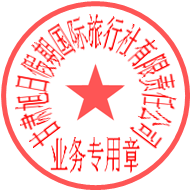 